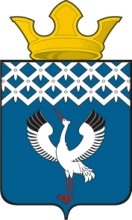 Российская ФедерацияСвердловская областьГлава муниципального образования Байкаловского сельского поселения                                       ПОСТАНОВЛЕНИЯ                                                       от 11.06.2021г. №153-п                                        с. БайкаловоО внесении изменений в Муниципальную  программу «Социально-экономическое развитие Байкаловского сельского поселения» на 2015-2024 годы», утвержденной постановлением Главы муниципального образования Байкаловского сельского поселения от  05.11.2014 № 442-п (с изменениями от  27.04.2021 № 112-п)         Руководствуясь Бюджетным кодексом Российской Федерации, Федеральным законом от 06.10.2003 № 131-ФЗ «Об общих принципах организации местного самоуправления в Российской Федерации», 
в соответствии с Решением Думы муниципального образования Байкаловского сельского поселения от 31.05.2021 № 227 «О внесении изменений в Решение Думы муниципального образования Байкаловского сельского поселения № 205 от 25 декабря 2020 года «О бюджете муниципального образования Байкаловского сельского поселения на 2021 год и плановый период 2022 и 2023 годов», Порядком формирования и реализации муниципальных программ муниципального образования Байкаловского сельского поселения, утверждённым постановлением Главы муниципального образования Байкаловского сельского поселения от 17.10.2017  № 298-пПОСТАНОВЛЯЮ:Внести изменения в Муниципальную программу «Социально-экономическое развитие Байкаловского сельского поселения» на 2015-2024 годы», утвержденной постановлением Главы муниципального образования Байкаловского сельского поселения от 05.11.2014 № 442-п  (с изменениями от  27.04.2021 № 112-п) изложив в новой редакции, согласно приложению.Настоящее постановление разместить в Информационном вестнике Байкаловского сельского поселения и на официальном сайте муниципального образования Байкаловского сельского поселения  www.bsposelenie.ru.  Контроль за исполнением настоящего постановления оставляю за собой.И.о.Главы муниципального образования Байкаловского сельского поселения                                            Белоногов П.А.